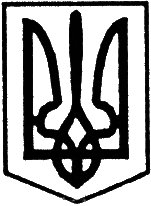 УКРАЇНАУльяновська районна радаКіровоградської області  друга  сесія Сьомого скликанняР і ш е н н я                                                                        від   “18”  грудня  2015 року	                                                    №22м. Ульяновка Про ліквідацію Комунального підприємства “Трудовий архів Ульяновського району”  та Господарської групи при районній радіВідповідно до ч.2 ст.43, ч.4 ст.60 Закону України “Про місцеве самоврядування в Україні”, ст.ст. 104, 105, 110, 111 Цивільного кодексу України, враховуючи висновок постійних комісій районної ради з питань комунальної власності, житлового господарства, побутового торгівельного обслуговування та захисту прав споживачів та з питань планування, бюджету і фінансів,районна радавирішила:1. Припинити діяльність комунального підприємства “Трудовий архів Ульяновського району” як юридичної особи шляхом ліквідації.2. Припинити діяльність господарської групи при районній раді як  юридичної особи шляхом ліквідації.3. Попередити працівників КП “Трудовий архів Ульяновського району”, працівників господарської групи при районній раді про їх звільнення в терміни встановленні чинним законодавством.4. Затвердити склад ліквідаційної комісії (додається).5. Доручити голові ліквідаційної комісії виконати дії пов’язані з процесом ліквідації та виключенням їх з державної реєстрації.6. Контроль за виконанням даного рішення покласти на постійну комісію районної ради з питань комунальної власності, житлового господарства, побутового торгівельного обслуговування та захисту прав споживачів.Голова районної ради                                                    І.  КРИМСЬКИЙ  Затверджено                                                                           рішенням Ульяновської                                                                          районної   ради                                                                           від 18 грудня 2015 року №22Склад ліквідаційної комісії____________________Голова ліквідаційної комісії- Юзюк Вадим Олексійович, голова постійної комісії районної ради з питань комунальної власності, житлового господарства, побутового торгівельного обслуговування та захисту прав споживачівЧлени ліквідаційної комісії - Маковійчук Олександр Васильович, радник голови Ульяновської районної ради з питань юридичного забезпечення- Румик Надія Григорівна, директор комунального підприємства “Трудовий архів Ульяновського району”- Ткачук Микола Іванович, директор господарської групи при Ульяновській районній раді- Чирка Любов Григорівна, бухгалтер комунального підприємства “Трудовий архів Ульяновського району”- Мамалига Антоніна Петрівна, бухгалтер господарської групи при Ульяновській районній раді